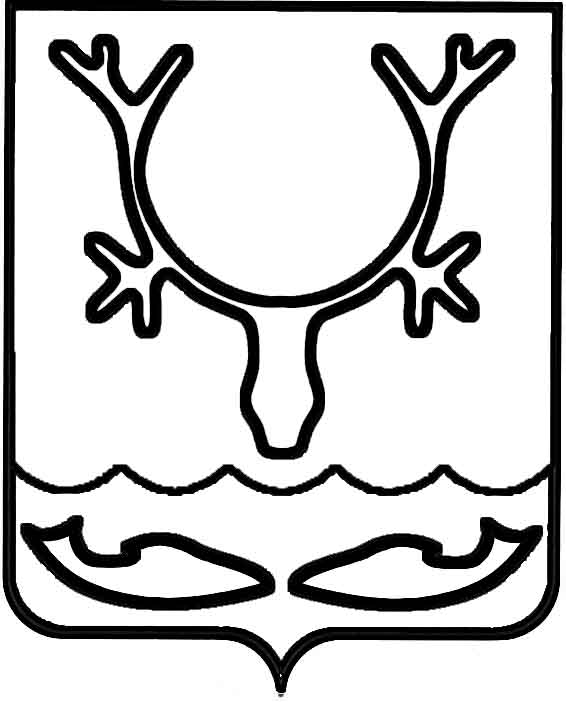 Администрация МО "Городской округ "Город Нарьян-Мар"РАСПОРЯЖЕНИЕот “____” __________________ № ____________		г. Нарьян-МарРуководствуясь Положением о признании помещения жилым помещением, жилого помещения непригодным для проживания и многоквартирного дома аварийным и подлежащим сносу или реконструкции, утвержденным Постановлением Правительства РФ от 28.01.2006 № 47, на основании заключения межведомственной комиссии от 07.12.2015 № 301:Признать многоквартирный жилой дом № 18 по ул. Октябрьская                       в г. Нарьян-Маре аварийным и подлежащим сносу. Произвести выселение граждан, проживающих в муниципальных жилых помещениях дома № 18 по ул. Октябрьская в г. Нарьян-Маре, в соответствии                      с законодательством РФ в срок до 31.12.2020.Организовать с собственниками жилых помещений работу по их участию           в сносе вышеуказанного дома до 31.12.2020.Контроль за исполнением настоящего распоряжения возложить на первого заместителя главы Администрации МО "Городской округ "Город Нарьян-Мар" А.Б.Бебенина.Настоящее распоряжение вступает в силу с момента его принятия.1612.2015850-рО признании многоквартирного жилого дома № 18 по ул. Октябрьская в г. Нарьян-Маре аварийным и подлежащим сносуГлава МО "Городской округ "Город Нарьян-Мар" Т.В.Федорова